Publicado en Barcelona el 14/04/2015 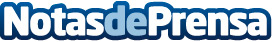 El primer museo de ilusiones de Europa abre sus puertas en BarcelonaEl espacio, que se encuentra en el céntrico barrio del Raval, es un proyecto fotográfico único para espectadores de todas las edadesDatos de contacto:Museo de IlusionesNota de prensa publicada en: https://www.notasdeprensa.es/el-primer-museo-de-ilusiones-de-europa-abre Categorias: Fotografía Artes Visuales Cataluña Entretenimiento http://www.notasdeprensa.es